Přechod pro chodce ul. Důlce_136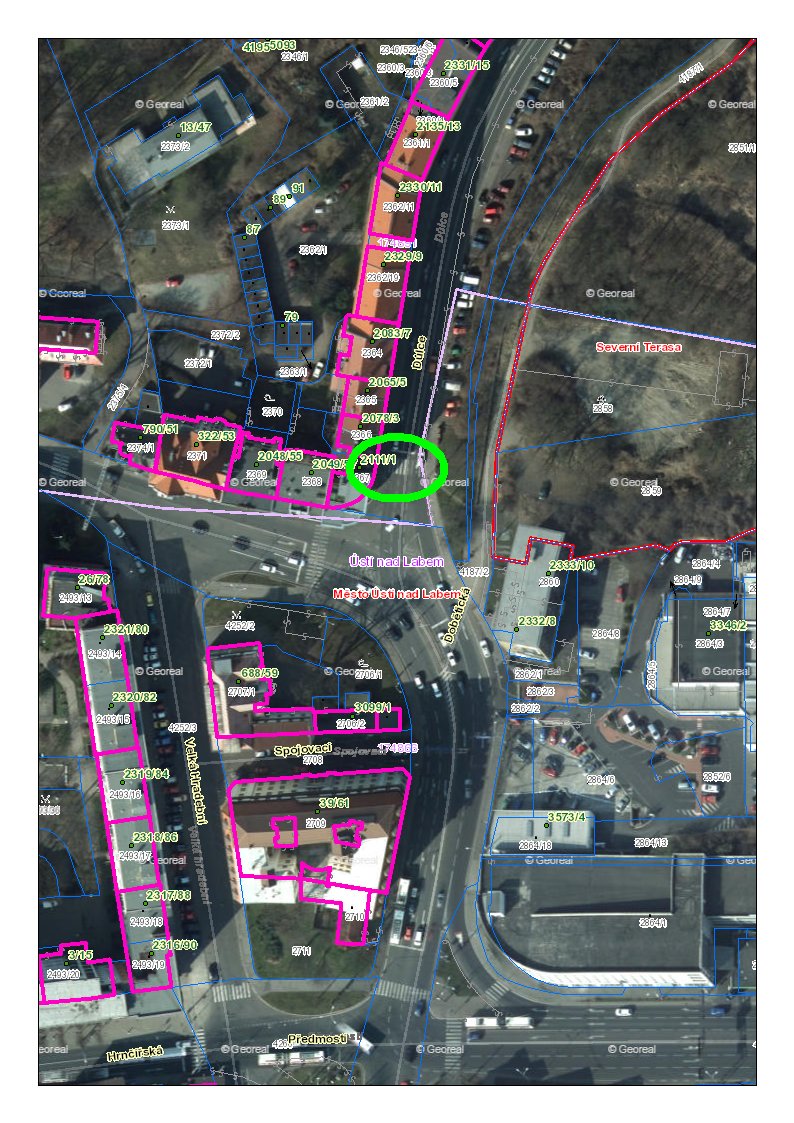 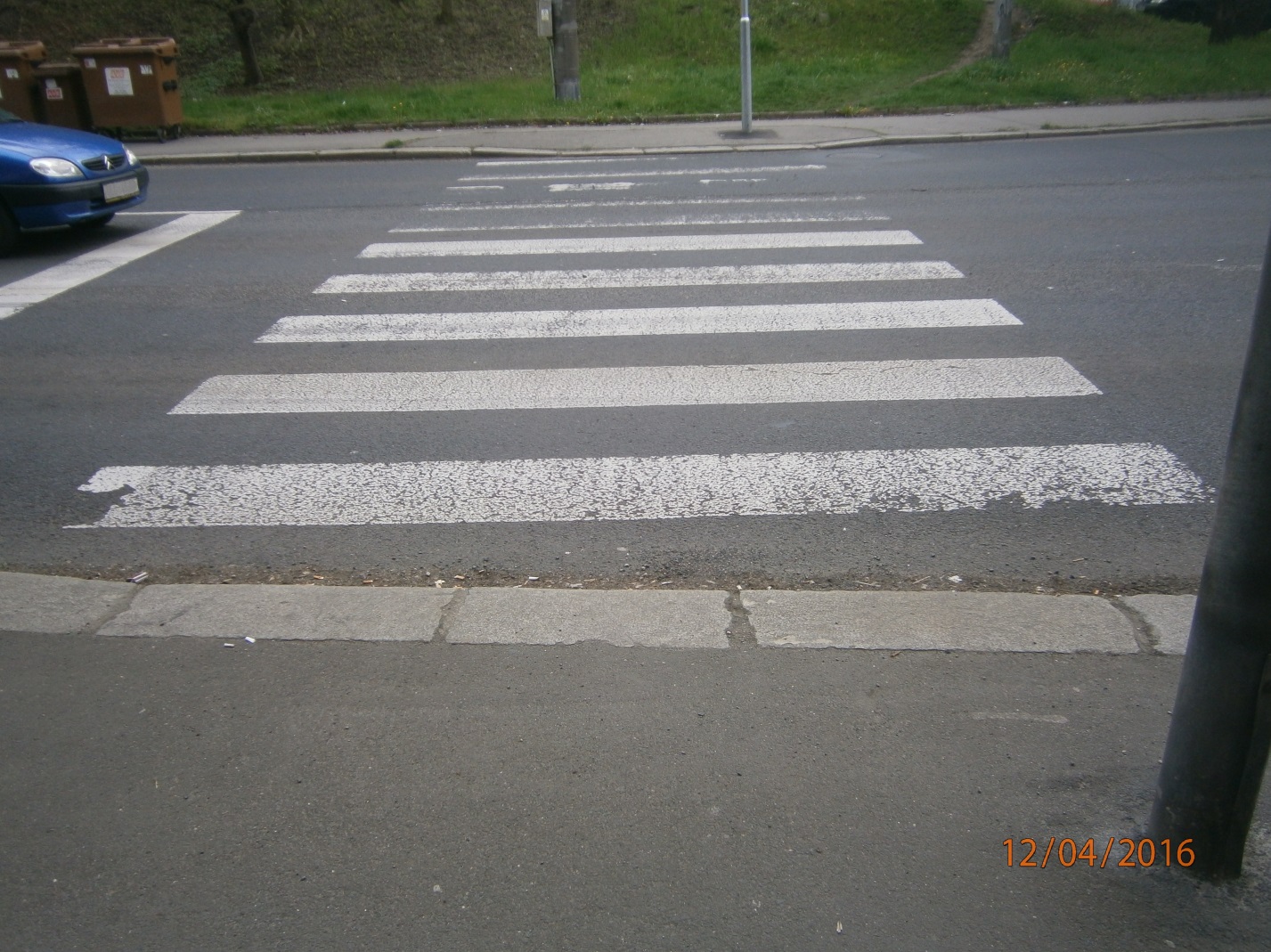 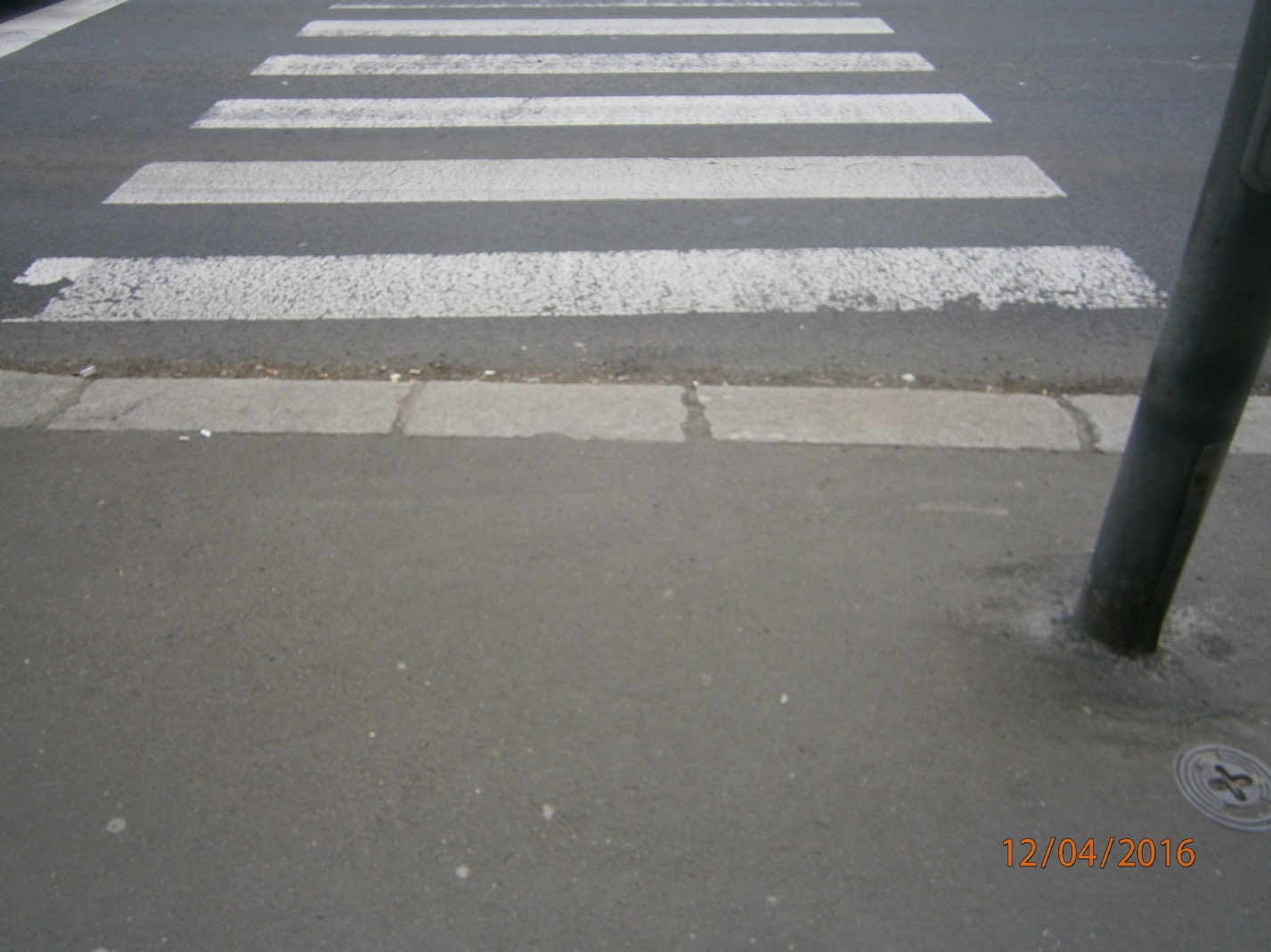 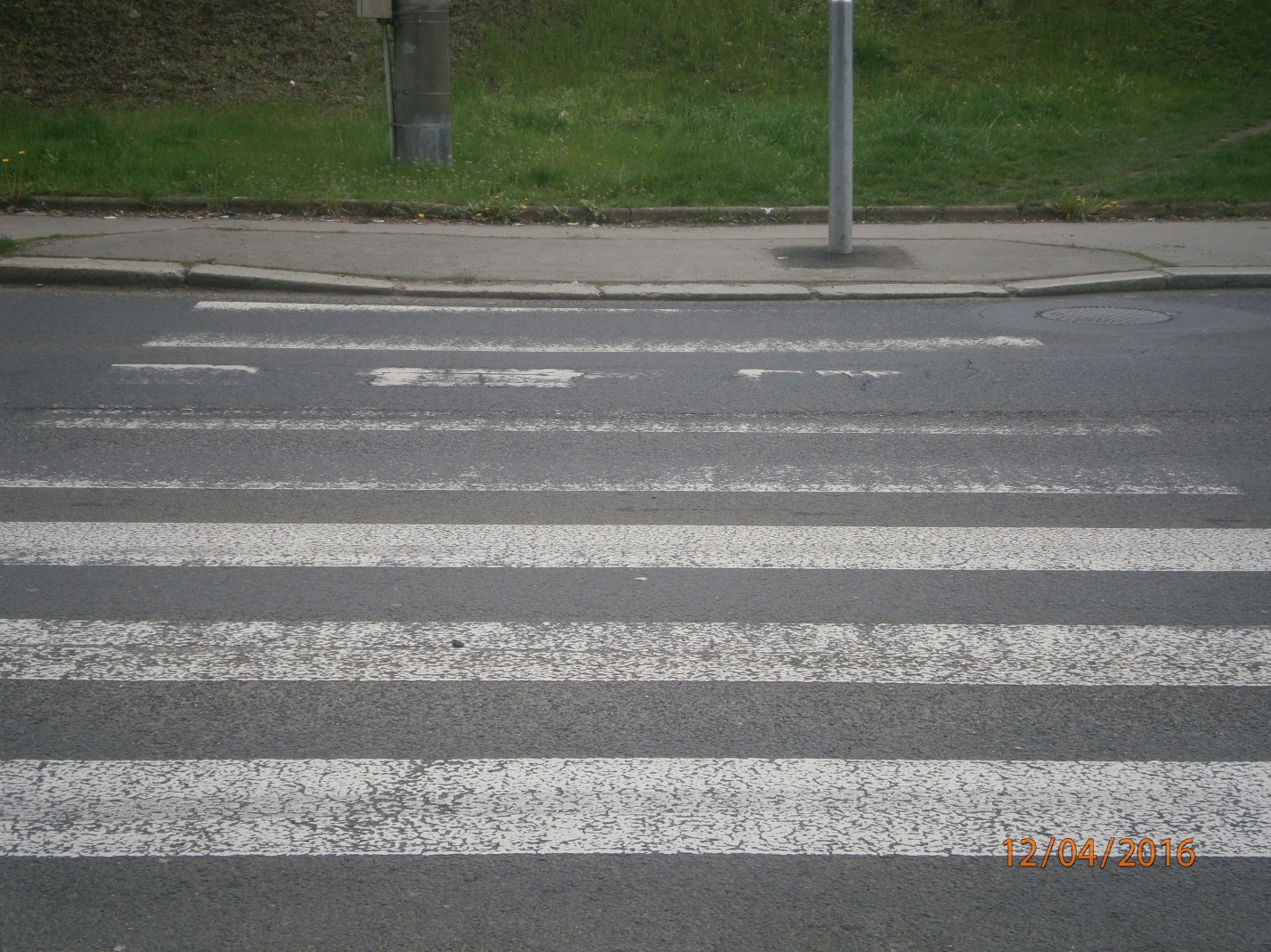 